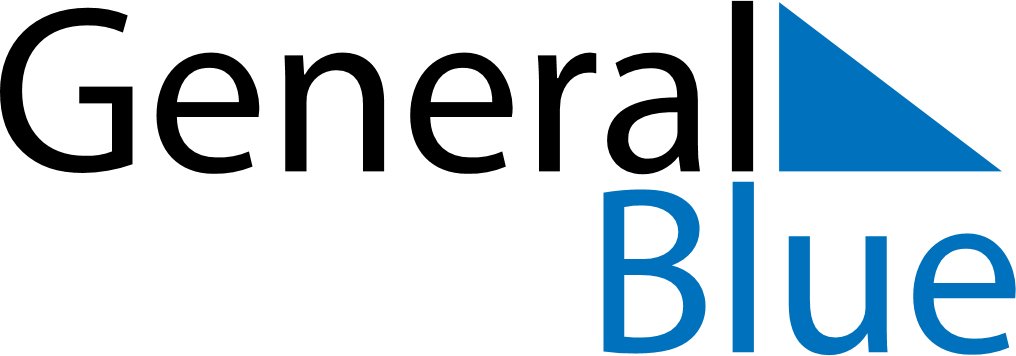 August 2030August 2030August 2030August 2030Dominican RepublicDominican RepublicDominican RepublicMondayTuesdayWednesdayThursdayFridaySaturdaySaturdaySunday12334567891010111213141516171718Restoration Day192021222324242526272829303131